          《在线课堂》学习单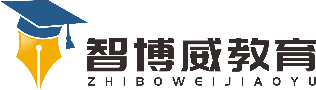 班级：                姓名：                 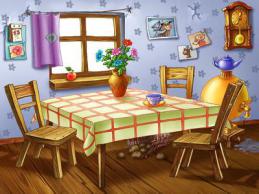 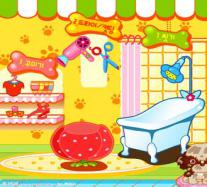 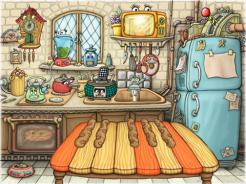 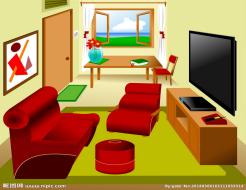 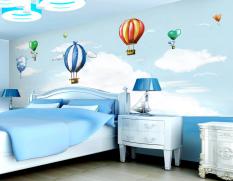 单元四年级下册Unit 4 Free Time课题Vocabulary and Target温故知新Look, choose and write.看图选词填空。1.______________        2._________________      3._________________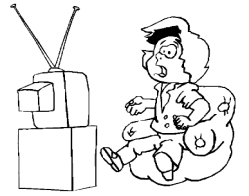 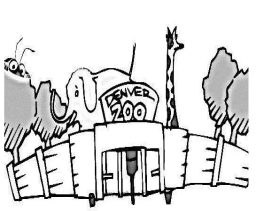 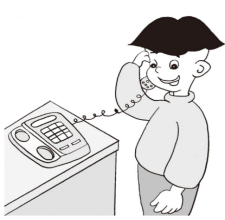 自主攀登Choose and write.选词填空。1.May I _________________TV?2.I_____________balloons.3.May I ______________a ruler?4.You can ___________your friend.稳中有升Read and choose.选出相应的答句。(   ) 1. May I buy an ice cream?                     (   ) 2.Thank you!(   ) 3. Do you like balloons?(   ) 4.Where are you going?(   ) 5.What are you doing?   说句心里话